Collinson and Aspen Medical Join Forces to Launch Global Medical Support SolutionThe companies will combine resources to create bespoke medical support solutions for clients worldwidePLANO, TEXAS, April 12, 2022 – Collinson, a global leader in the provision of medical assistance and Aspen Medical, a global provider of innovative healthcare solutions, have entered into joint venture to provide a new offering of best-in-class medical support. The joint venture combines Collinson’s long-standing international medical assistance expertise with Aspen Medical’s award-winning capability to deliver innovative and remote healthcare in any setting. The partnership will give organizations working in austere environments around the globe access to a suite of fully integrated and bespoke services. Collinson’s worldwide assistance infrastructure, which includes a network of 1.2 million credentialled service providers, will work in tandem with Aspen Medical USA in San Antonio, Texas, an extension of the global provider. As the largest entity in the industry, the duo is able to deliver medical support solutions wherever they are needed in the world.Providing 24/7 Global Healthcare Solutions The proposition will offer tailored healthcare solutions to a wide range of sectors including corporations, governmental health programs, NGOs, and global agencies such as cruise lines, maritime vessels, oil rigs and more. Rapid, effective, and cost-efficient medical solutions for deployed staff will be delivered by the Aspen Medical teams, who will work closely with Collinson’s 24/7 regional assistance centers. This will ensure there is a consistent approach to quality client medical and operational protocols. In addition, it allows for secure medical record management and access to management information oversight on a global level.Clients will also gain access to a full range of flexible advisory services designed to ensure that solutions are delivered fit for purpose and built precisely to each client requirements. In addition, global medical support will be provided through Collinson’s partnership with Crisis24 – the world’s leading security risk management provider. This will mean doctors, nurses, EMT’s and paramedics, gain access to a wide variety of travel risk management solutions that runs in parallel with their healthcare programs. The full services of the joint venture include:Site health risk assessment/ Medical Emergency Response PlansGlobal pre-deployment screeningGlobal occupational health case managementOnsite medical staffing and Infrastructure24/7 telemedicine and topside support24/7 medical assistance Scott Sunderman, Managing Director, Medical and Security Assistance, Collinson said: “The pandemic has created even greater demand for high quality, truly global medical solutions to support mobile workforces wherever they are in the world. This announcement with Aspen Medical brings together our extensive medical capabilities to deliver solutions that support our clients’ precise requirements.”Commenting on the joint venture, Bruce Armstrong, Group CEO, Aspen Medical said: “The formalized joint venture with Collinson is central to our vision to be the leading global diversified health service provider. Over the course of the COVID-19 pandemic both the private and public sectors have trusted both Aspen Medical and Collinson to provide the highest quality of care. As corporate travel recovers, these clients can continue to access our combined best-in-class global medical assistance service.”The new operating structure is uniquely placed to provide a truly integrated and global healthcare solution, underpinned by combined operating procedures and 24/7 real-time case handling platforms; enabling organizations to manage their entire workforce medical needs according to personnel and industry-specific demands.  Both organizations pride themselves on placing a high importance on corporate social responsibility and social purpose, and actively support the communities in which they operate. This includes encouraging workplace giving and matching, supporting people with disabilities and supporting rural and regional populations living in under-resourced areas as well as contributions to charitable causes.###About CollinsonCollinson is a global leader in the provision of medical assistance and travel medical services. Collinson delivers a broad range of solutions that ensure the safety, welfare and comfort of 55 million people as they travel for business and leisure around the world. Its travel medical assistance business unit delivers international medical assistance and emergency care, including the handling of pandemics such as Ebola, Zika and the coronavirus. Annually, Collinson receives over 1 million calls and responds to over 95,000 emergency calls across the 170 countries that it serves. Our team provides a range of flexible and tailored services and products to our clients. These include:Access to medical staff 24/7 in any languageMedical adviceClinic referralsHospital admittanceGuarantee of paymentMedical evacuations, repatriation and repatriation of mortal remainsTelemedicineCovid testingConsultancyEvent medical staffing/supportFor more information, please visit www.collinsongroup.com.About Aspen MedicalAspen Medical is an Australian-owned, global provider of innovative healthcare solutions across a diverse range of clients in government, global agencies, non-government organizations and the private sector. Our vision is to be the leading global health services provider.We are a world leader in the delivery of healthcare solutions in any setting, particularly those that are remote, challenging or under resourced. From humble beginnings, we have become a highly respected and award-winning business with a global team serving clients across Australia, the Indo-Pacific, South-East Asia, Africa, the Middle East, Europe, and North America.Aspen Medical is the only commercial organization in the world to be certified by the World Health Organization (WHO) as an Emergency Medical Team for infectious disease outbreaks and trauma Surgical operations.Our team provides a range of flexible and tailored services and products to our clients. These include: primary healthcareemergency healthcareaero-medical retrieval servicestelehealth servicesmental health serviceshospital and clinic managementmodular clinical infrastructureenvironmental and public health servicesoccupational healthmedical supplies including PPEadvisory servicestraininghealth technology solutionsBut there is more to us than being a globally successful business. At Aspen Medical, we believe passionately that having a social purpose ensures that the business can benefit shareholders and the community. We aim to create a better world by the very act of conducting business and to be a positive force in society.  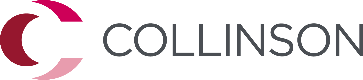 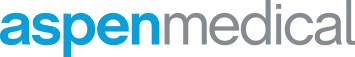 